FMZBC Connection Points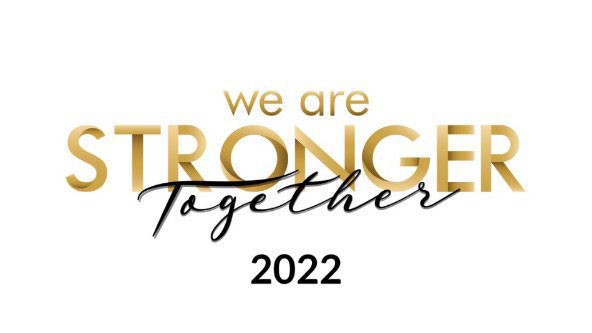 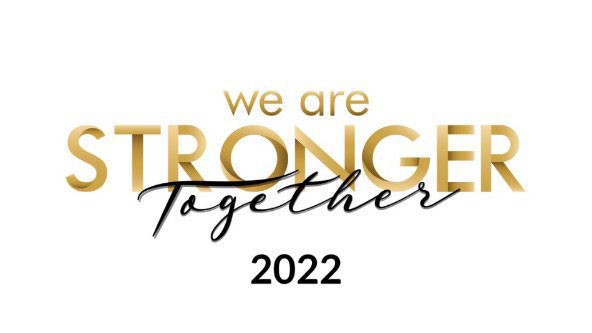 Let us stay connected!April 20, 2022Scroll to the green text for the latest information!****************************************************************************Join us every Sunday for Worship at 11:00 am. If you are fully vaccinated, please join us in person. If you are unable to attend in person, please join us via live stream by going to the website, https://www.fmzbc.com. You may also join us using any of the following social media platforms.FMZ/Life Stream: https://live.lifestream.tv/first-mount-zion-baptist-church Facebook: https://www.facebook.com/fmzbcdumfriesYouTube:   https://www.youtube.com/channel/UCzFC03nn-QRn0bzNDEefeGQCommunion Distribution.  Distribution locations from FMZBC, Springfield and Stafford. The date is to be determined.Bible Study: Wednesdays at 7:30 pmFMZ/Life Stream: https://www.lifestream.tv/fmz-live/ Facebook: https://www.facebook.com/fmzbcdumfriesYouTube:  https://www.youtube.com/channel/UCzFC03nn-QRn0bzNDEefeGQ  Studyhandouts are available online.  https://firstmountzionbc.org/bible-study-handouts/Sunday School (CED):  Sunday School Extended, every Sunday at 9:45 am on ZOOMRegister in advance for Sunday School Extended:https://zoom.us/meeting/register/tJwrfu-upjIsH9VMx4eBFk3D3slWl9YJZAF4After registering, you will receive a confirmation email containing information about joining Sunday School Extended. This information includes the meeting link and dial-in phone number.New Members Orientation Class (CED)Topic: ZOOM Invitation FMZBC New Members Orientation Classes Time: Apr 24, 2022, 09:45 AM	Baptism  May 1, 2022, 09:45 AM 	Christian Education OverviewJoin New Member Orientation Class (NMOC) Zoom Meetinghttps://us02web.zoom.us/j/87281089975?pwd=YjViTEc2NzF2M0R0VVROSjdXMVg   4Zz09Meeting ID: 872 8108 9975Passcode: 009281Kids’ Kingdom (CED): Kids’ Kingdom, each 3rd Sunday at 11 am on YouTube. Subscribe to FMZBC Kids’ Kingdom Worship, YouTube Channel, or click on the Kids’ Kingdom slider on the FMZ website to watch the latest Kids’ Kingdom Worship Service.Kids’ Kingdom, https://youtu.be/HquJa1e1CZ8 POC: Dr. Tracey D. Holley, Director of Christian Educationtholley@firstmountzionbc.org.Seniors’ Ministry (CED): We look forward to seeing our amazing seniors (55+) at our Monthly Fellowship POC is Ms. Shirley Hardy at shirleybhardy@gmail.com. Singles’ Ministry (CED): Please join us!  Pamela Knight at nohim2@yahoo.com  Academic Education Ministry (AEM), (CED). Point of Contact: Brother Gerry Griffin, Chair, AEM at AEM@FirstMountZionBC.org.Men’s Ministry (CED):   ATTENTION ALL MEN!! Join us the second Tuesday of each month for our men’s fellowship. POC, MM Director, Bro. Edward Jones and MM Co-Director, Bro. Stephen Seaberry; MensMinistry@firstmountzionbc.org.Women’s Ministry (CED): WOMEN’S MINISTRY April FELLOWSHIPPlease join us the second Saturday of each month for our Women’s fellowship. If you have any questions, please contact WM Director, Gwen L Holland, or WM Co-Director Lisa Johnson at Womensministry@firstmountzionbc.org      

WOMEN’S MINISTRY (CED): BOOK CLUB“Women United in Faith, Prayer, Fellowship, Love and Worship”The Women’s Ministry (WM) will be hosting our Spring Book Club session via zoom. We will be reading “In My Grandmother’s House” by: Yolanda Pierce. During this 4- week session we will be discussing how grandmother's theology carries wisdom strong enough for future generations. Reckoning that tradition, building an everyday womanist theology rooted in liberating scriptures, experiences in the Black church, and truths from Black women's lives. The Divine has been showing up at the kitchen tables of Black women for a long time. It is time to get to know that God. The study contains stories that center the experiences of those living on the underside of history, teasing out the tensions of race, spirituality, trauma, freedom, resistance, and memory. Please join us and invite other ladies to share in this spiritual journey. Session dates are 4/25, 4/30 & 5/7. Session times are 10:00am -11:30am. Register by emailing WomensMinistry@firstmountzionbc.org. Input “Book Club” in the subject line and provide your name, telephone number, and email address that you can be reached at. POC, WM Book Club Lead, Sister Lisa Johnson & WM Book Club Co- Lead, Sister Sharon Lawrence.Women’s Ministry (CED): PRAYER REQUESTS, Women Uniting in Fellowship with Love, Praise, and WorshipGreetings to all our sisters in Christ. God is so awesome! He has answered our prayers and He want to answer yours too! The WM has established a dedicated email for the women of FMZBC to submit your prayer request. We desire to continually lift your prayer needs as they arise, so please use this email to submit your prayer request. Let the saints pray for you. Prayers of the righteous availeth much! Our Intercessory Prayer Team (IPT) will intercede and faithfully pray over your prayer requests as you send them in.WomensMinistryPrayers@firstmountzionbc.org.For questions, please contact us via the WM email POC: WM Director, Gwen L Holland, or WM Co-Director Lisa Johnson at Womensministry@firstmountzionbc.org.Youth Ministry (CED): We are pleased to have a new feature in the Church Newsletter called YOUTH ON BLAST! This is an opportunity to highlight the amazing youth at First Mount Zion and their notable accomplishments. If you know of a youth that you would like to have profiled in these sections, please send their name, contact information, and accomplishments to youthministry@firstmountzionbc.org. Accomplishments can be in the areas of athletic, community, scholastic, overcoming personal challenges, or simply a youth who is in need of encouragement. For additional information or questions, contact Dr. Holley on 703-670-0184.POC: Dr. Tracey D. Holley, Director of Christian Education; tholley@firstmountzionbc.org
  Music and Arts Ministry:  Please check the church calendar for rehearsal dates and    times.POC: Minister Sylstea Sledge, ssledge@firstmountzionbc.orgZone Ministry: As a member you are assigned to a ZONE based on geographical location. Each Zone has a team of zone leaders consisting of at least a Deacon, Deaconess and Associate Minister. If you do not know how to contact your Zone Leader, please contact the Church and someone will provide you with their contact information. If you have not been in touch because you need to update your contact information, please use the following link https://form.jotform.com/12155242234SHARE Ministry: April 23rd, 9:00am-11:00am.POC: Thomas Bates, 703-772-8837Virtual Volunteer Screening: April 16th; June 18th; September 17th; October 15th; and November 19, 2022POC: Cynthia Zorn Pettigrew at 703 -730-5227, zornpettigrewcl@comcast.netor Clarice Torian at 703-730-6353, toriancj@gmail.com.SMALL GROUPS MINISTRY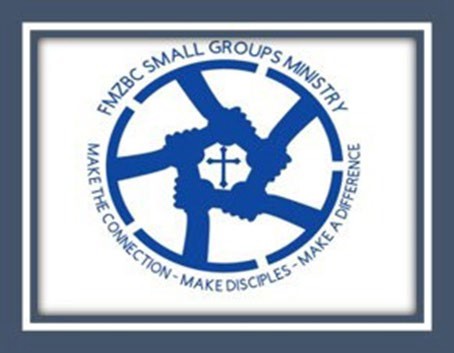 Spring 2022 Small Group ONLINE registration OPENS on Sunday, January 30, 2022Register at: https://firstmountzionbc.org/small-group/The Spring 2022 Small Groups Semester Session begins February 14 – June 30, 2022We will continue to use Zoom and or Conference Calls for our group meetings.You do not have to be a member of First Mount Zion Baptist Church to join a Small Group.You must be a First Mount Zion Baptist Church member to lead a Small Group.
We welcome you to join a Small Group! We have a variety of groups from discipleship groups, children’s, sports, health and wellness, service, shared interest, support, and book groups for all ages. Regardless of the type of group, the main purpose of each group is to create a place where you can develop and cultivate friendships, receive encouragement and support while lives are being transformed into the image of Christ. There is a group for everyone, including YOU!! Review our directory of Groups and connect with a Small Group today.Leading a Small GroupConsider leading a Small Group while utilizing your gifts, passions, and talents. We would love to hear from you. Please contact the Small Group Director, share the topic of interest and name of your prospective group, along with the date and time of your online meetings.
You will receive essential tools, an initial Small Group leader training as well as training throughout the year with fellow group leaders. Your group will be placed in the First Mount Zion online Small Groups directory where others can locate your group and register throughout the Fall and Spring semesters. Webelieve God creatively uses Small Groups while implementing our mission to Make the Connection – Make Disciples – Make a Difference. As a Small Group leader, you are an essential part of that transformation.Point of Contact: Sister Stephanie M. Craddock, Small Groups Director@ Scraddock@firstmountzionbc.org or 703-670-0184.
FMZBC Job Vacancy 2 AnnouncementsFMZ is actively recruiting for a Youth Minister and a Cook. Please see a detailed announcement and employment application at https://firstmountzionbc.org/job-vacancy-announcement/You may return the completed application and resume by email, employment@firstmountzionbc.org, or in person during office hours, MondayThrough Thursday 9 am-4 pm and Fridays 9 am-1pm. Applications will also be accepted by mail. First Mount Zion Baptist Church, 16622Dumfries Road, Dumfries, Virginia 22025. Attention: Hiring ManagerVolunteers Needed for Check-InCheck-InFMZBC requires anyone who enters the Church to go through Check-In to ensure; proof of vaccination is provided; temperatures are taken, and that masks are worn.	As ministry activity increases so does the need for volunteers. If you would like to volunteer for Check-In, please use the following Sign-Up Genius link.https://www.signupgenius.com/go/30E0B4CADAB2E5-checkIf you have any questions, please contact, Renee Woolfolk, Church Business Administrator, at rwoolfolk@firstmountzionbc.org, or call (703) 670-0184.Thank you to those that have served and continue to serve at Check-In!!Weekly Operational HoursMonday - Thursday, 9:00 am - 4:00 pm and Fridays, 9:00 am – 1:00 pmStaff office and Fitness Center hours are Monday – Thursday from, 9:00 am - 4:00 pm and Friday from, 9:00 am – 1:00pm. Please note: The Fitness Center is open to members only. The Beauty and Barber Shops are also open during this time by appointment only.
Be In the KnowCheck-In is available at both entrances A and B on Sundays for the 11am worship service.The parking lot is fully openDoor Q Check-In Station when back parking lot is in use.Two Temperature stations at Doors A and B on SundayCheck-In sign-in sheets for contact tracing are no longer in use.The Fitness Center Locker Rooms are now open.Fit By God Fitness Center is fully open, Monday-Thursday from 9:00am – 4:00pm and Fridays 9:00am-1:00pm.Holiday ClosureThe office will be closed on Memorial Day, Monday, May 30, 2022 Closings and Cancellations Due to Inclement WeatherDuring times of inclement weather please check the Church website and voicemail for closings and cancellations. Notices are also posted to WTOP and WJLA. You may also register to receive notifications from, www.cancellations.comKNOW your member number.Member Number. It is important to confirm that you are using the correct member number. One way to verify is to review your online giving account. You may also confirm your member number by calling the office, 703-670-0184.Maintain the Connection. Change of address or phone number? Updates may be made through the FMZ website using the following link.https://form.jotform.com/12155242234IT Help Desk. Have questions about ZOOM or OFFICE365? Need an Email or password reset? Please email us for assistance at, IT4U@FirstMountZionBC.Org or rwoolfolk@firstmountzionbc.org.Giving Tithes and Offerings: (Point of Contact: Ms. Sherry Hilliard, financial secretary, shilliard@firstmountzionbc.org)Vanco On-line GivingVANCO, FMZBC’s on-line giving platform, operates with a high level of security. As a result, users’ access will be temporarily denied when using a VPN, virtual personal network, and because of too many failed login attempts.	If you haveforgotten your password, after some time the account will reset to allow you to select the forgot password option. Another option is to call the office with your IP address. The office will then contact VANCO with the IP address to have your VANCO account reset.You may give online using the following online giving link:https://www.eservicepayments.com/cgi- bin/Vanco_ver3.vps?appver3=wWsk24ZWJSTZKsGd1RMKlg0BDvsSG3VIWQCPJNNxD8upkiY7JlDavDsozUE7KG0nFx2NSo8LdUKGuGuF396vbcjOdOpuGh5p9VUzbG- MUX6XHubq5Z7ap5JVmPErc4ZeYHCKCZhESjGNQmZ5B-6dxxaHhzX- YjOncGsSrUtYU7E=&ver=3Or access the link through the FMZBC website: WWW.FMZBC.COM and click on ONLINE GIVING (VANCO) at any time. To avoid failed transaction fees, please regularly review your online giving account to ensure contact and payment sources are up to date. When submitting a change of address to the Church, please also log on to VANCO to update your address. If you are interested in learning more about VANCO or have any questions as a VANCO online giver, please contact, Ms. Sherry Hilliard by email, shilliard@firstmountzionbc.org , or by phone, (703) 670-0184.You may give by Mail. First Mount Zion Baptist Church, 16622 Dumfries Road, Dumfries, Va. 22025.You may also schedule a time for pick up, from your home, with your Zone Leader.Please check the FMZ website regularly for a complete listing of ministry activities and updates regarding weather closings during office hours. As always, during these times of uncertainty, safety is of the utmost importance as we do our best to keep the congregation connected and informed while maintaining the health and welfare of all. Please check your email and the Church website for regular updates. Looking forward to our return in the future
FMZ COVID GUIDELINES-WHAT YOU SHOULD KNOWRevised March 8, 2022Am I required to show proof of vaccination?For anyone 12 years and older proof of being fully vaccinated is required. Proof of vaccination is only required once. Once proof is shown your name will be entered into a data base. At subsequent check-ins you need only to provide your name. Wearing a mask, having temperature taken, and social distancing are required.Are members of the same household able to sit together?While social distancing is still in effect, member of the same household may sit together. individuals will continue to sit at a green dot. Seating remains separated by every other pew.Am I required to pre-register for Sunday service or to enter the building?No, providing verification of being fully vaccinated eliminates the need to pre- register.What forms of proof of vaccination are accepted? A legible vaccination card showing your name and date(s) of vaccination; a copy of your card; or a picture on your electronic device are acceptable forms of proof.Are children required to show proof of vaccination? Children 12 years and older are required to show proof of vaccination. Children under the age of twelve are not.What if I have a medical condition that prevents me from being vaccinated? In lieu of a vaccination card, provide medical documentation from a physician stating the medical exemption.How do I get my name into the database? Upon your next arrival to theChurch, for any reason, show proof of being fully vaccinated and your name will be added to the database.
Obtaining a copy of your COVID-19 VACCINATION CARDThe Virginia Department of Health now provides copies of vaccination cards. To obtain a copy, go to their Virginia Immunization Information System, https://vase.vdh.virginia.gov/vacapps/f?p=545:1ATTENTION ALL ZOOM MEETING HOSTS: To protect our ministries from potential “Zoom bombing” by miscreants and hackers, it is no longer recommended to post- meeting ID and passcodes to the website or social media. As an alternative, Zoom offers a registration feature for meeting participants to register for a meeting using a registration link. Once the registration link is established by the host, the link can be shared as usual via Connection Points, email, text, etc. The organizer/host will receive a roster of registrants and, if necessary, can use the list to verify people before they are allowed in the meeting.For those who schedule ZOOM meetings, to follow is a short video on how to enable the registration feature to Zoom meetings.How to set up a Zoom registration link for better security:  https://youtu.be/VqomCzNnii4